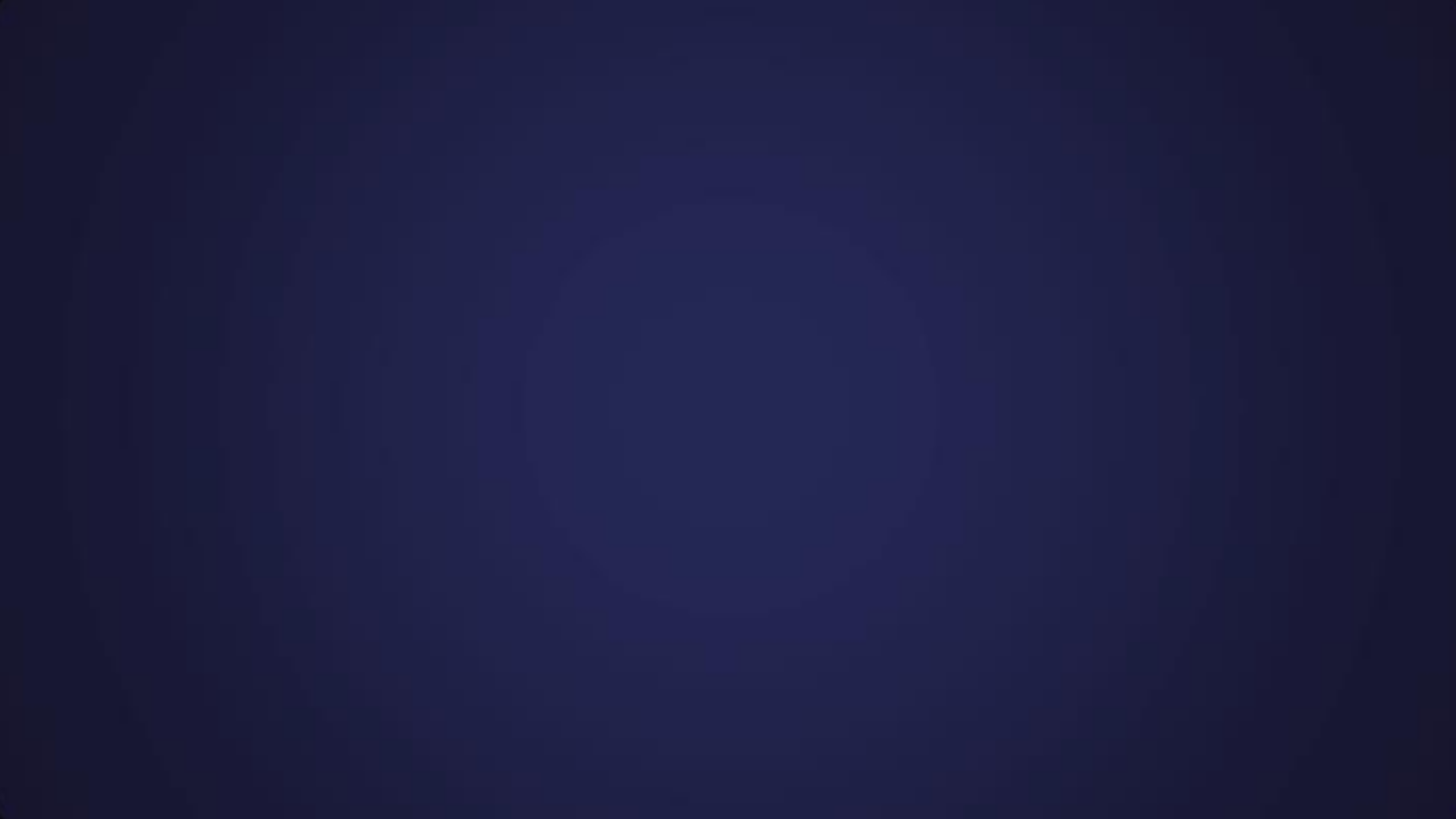 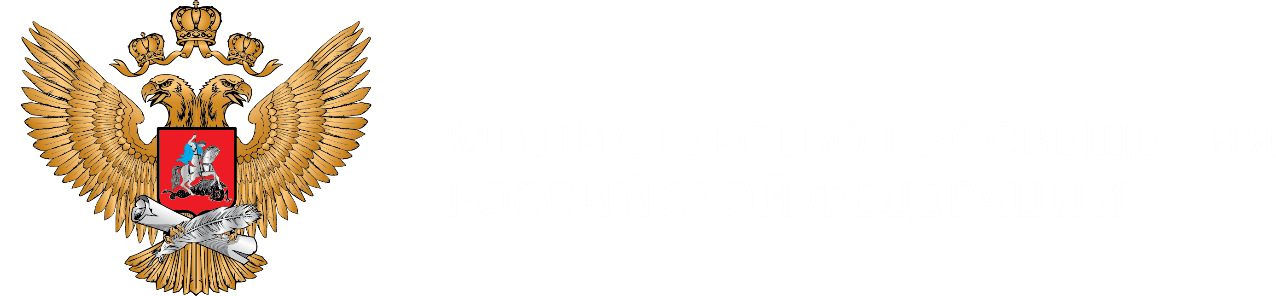 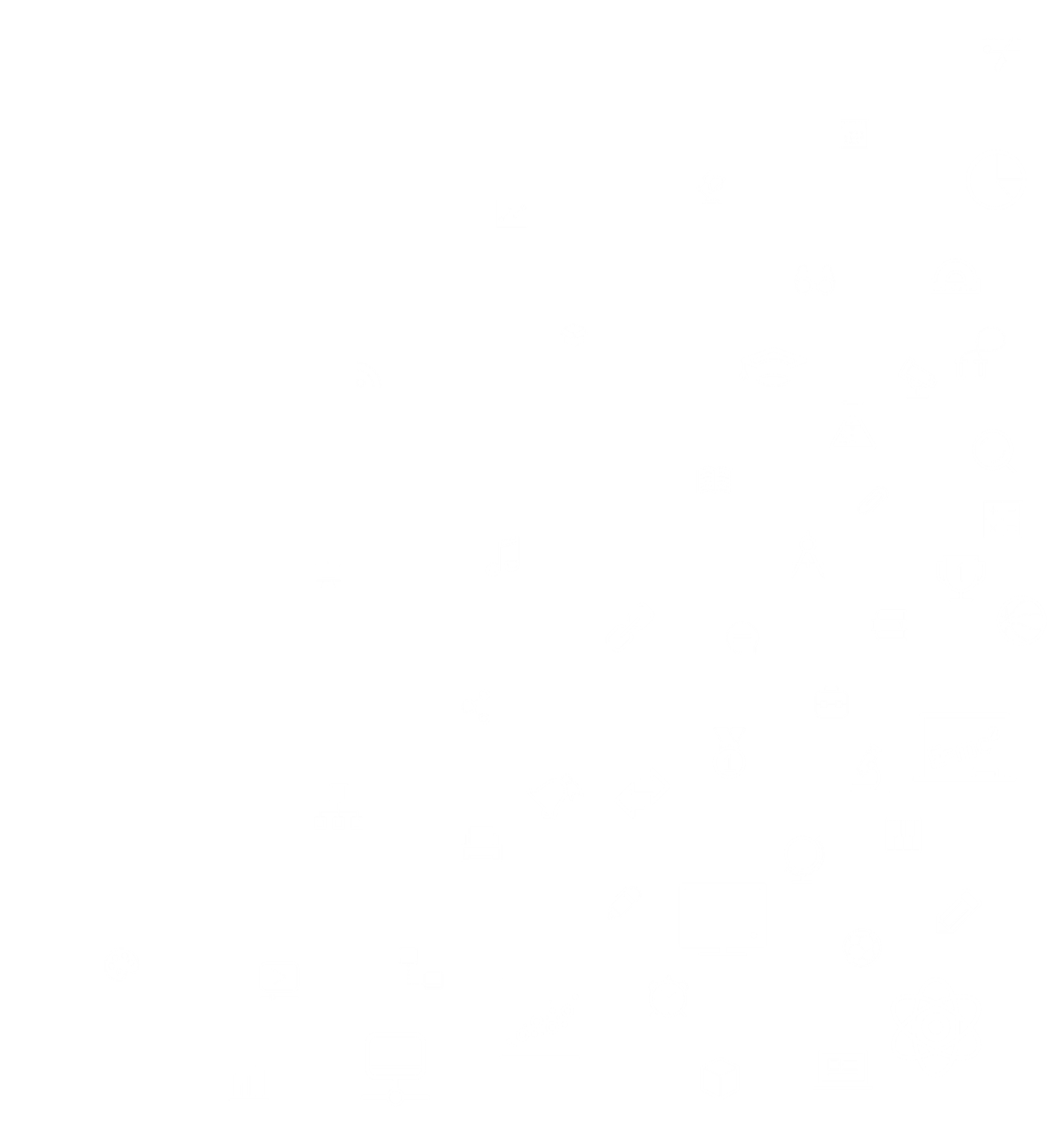 ПРОЕКТ«Школа Минпросвещения России»Идеальная Российская школа?С о ц и а л ь н ы е :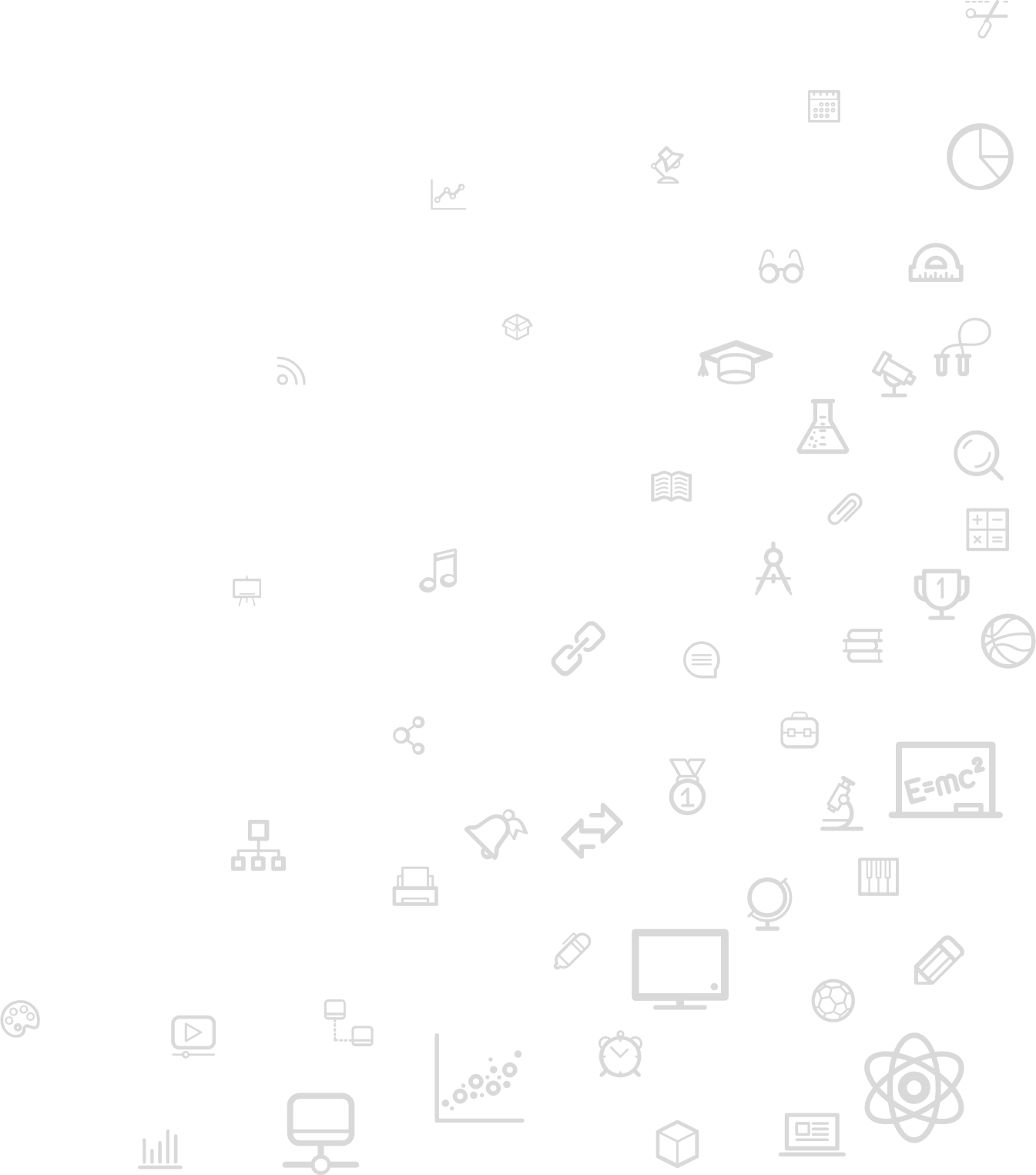 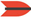 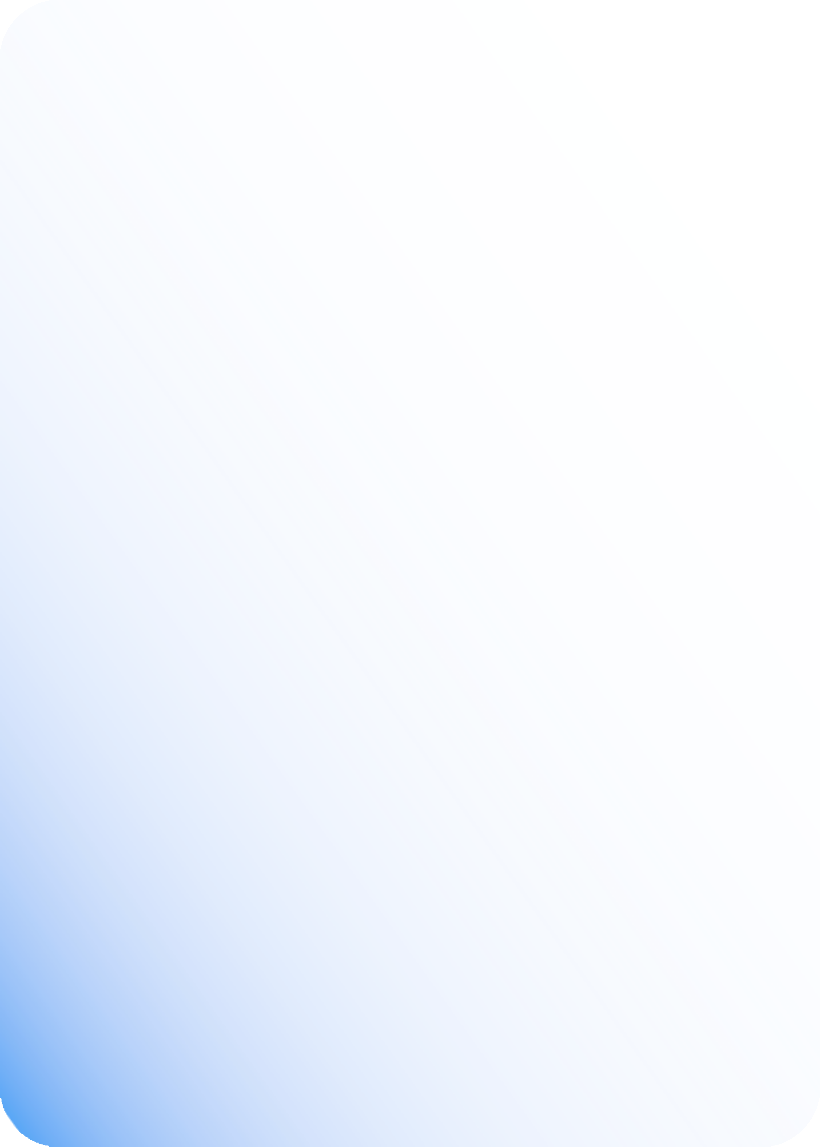 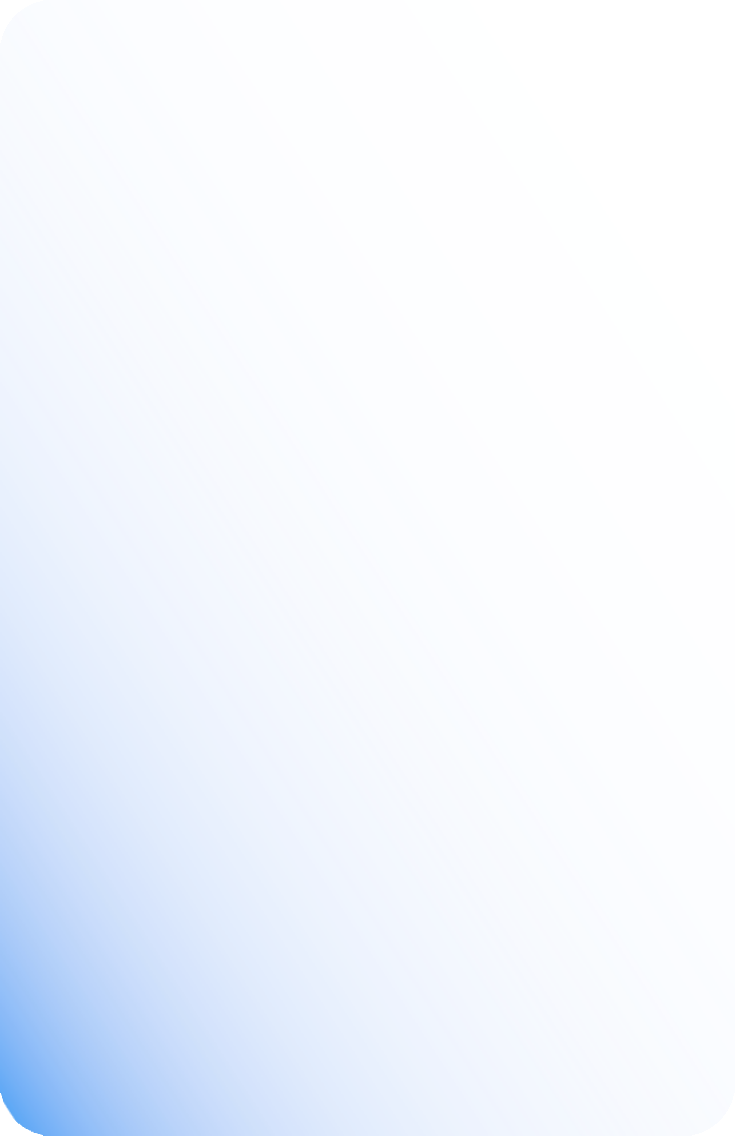 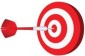 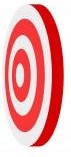 Проблема самоопределения детейИнтернет-зависимостьКибербуллингСоциальное неравенствоОтсутствие мотивации к обучениюДевиантное поведениеОтсутствие организации досуга во внеурочное времяГиперактивность. ОВЗПроблемы с организацией питанияП р о ф е с с и о н а л ь н ы е :Чрезмерная образовательная нагрузкаПривлечение репетиторов для достижения высоких образовательных результатовНеоднородность образовательного пространстваНеоднородность профессиональных компетенций учителейНеоднородность подходов к учебно- методической документацииДефицит специализированных кадров (логопед, дефектолог, психолог др.)*экспресс-исследование ФГБНУ «Институт управленияобразованием Российской академии образования»: социальные сети, обзор научных исследований, январь 2022 г.Войти в 10-ку лучших!Ключевые направленияЗНАНИЕЗДОРОВЬЕТВОРЧЕСТВОВОСПИТАНИЕПРОФОРИЕНТАЦИЯИНФРАСТРУКТУРАЕдиное образовательное пространство (обучение и воспитание)	2Школа Минпросвещения России – центр образования, воспитания и просвещения, объединяющий территориально и духовно детей и взрослых, разные поколения, разные профессии, разные социальные группы для обретения смысла жизничерез познание, созидание, нравственные ценности для творческого построения будущего каждого и всех в России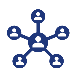 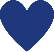 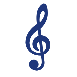 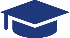 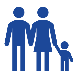 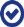 Пять ключей к твоему будущему:ЗНАНИЕ:КАЧЕСТВО И ОБЪЕКТИВНОСТЬТВОРЧЕСТВО	ПРОФОРИЕНТАЦИЯзнание добывай	талант развивайпрофессию выбирайЗДОРОВЬЕ	ВОСПИТАНИЕздоровье сохраняй	традиции храни и создавай3Единое образовательное пространство (обучение и воспитание):1. Трансформируемое пространство, архитектурная доступностькритерии образа будущегоРабочая программа воспитанияКалендарный план воспитательной работыСоветник по воспитаниюШтаб воспитательной работыЕдиные подходы к работе с родительским сообществомКомната детских инициатив/ученического самоуправленияГосударственная символика (флаг, герб, гимн)Ученическое самоуправлениеДетские и молодежные общественные объединения (РДШ, Юнармия, Большая перемена, Орлята России)Программы краеведения и школьного туризмаПовышение квалификации педагогическихработников в сфере воспитанияПодходы к оценке качества ВРСистема профпроб в разных профессияхТематические экскурсии и события с участиемпрофессиональных сообществ, бизнесаСовременный модульный курс«Технологии» - платформатехнологического образования, кластер формирования метапредметных результатов образованияПрограмма «Билет в будущее»ЦОС (поддержка всех активностей)Кванториум/Точка ростаСцена (театр, конференция, фестиваль)Школьное кафе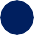 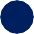 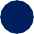 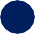 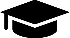 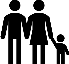 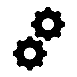 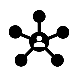 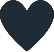 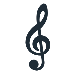 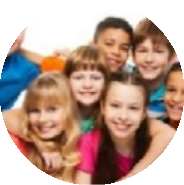 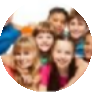 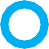 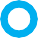 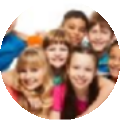 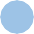 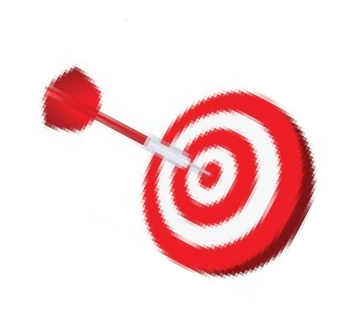 Школьный сад (огород)Зона отдыха (школа полного дня)«Белый интернет», ограничение использования мобильных телефоновГосударственно-общественное управлениеКомплексная безопасностьЕдиные подходы к штатному расписанию (количество административного персонала на контингент, узкие специалисты)ВОСПИТАНИЕИНФРАСТРУКТУРА,СОЗДАНИЕ УСЛОВИЙЗНАНИЕ:качество и объективностьЗДОРОВЬЕТВОРЧЕСТВОЕдиные примерные рабочие программы,единое календарно-тематическое планированиеЕдиные подходы к составлению расписания уроковОбъективная внутришкольная система оценивания (в том числе ВПР)Единые рекомендации по контрольным работам и домашним заданиямЕдиная линейка учебниковПримерные углубленные программы (с 7 класса)Внеурочная деятельность (10 часов рекомендованных курсов)Проектная и исследовательская деятельностьСетевая форма обученияНаставничество (поддержка молодых учителей)Специалисты (психолог, мед. сестра и др.)Методическая службаБиблиотека/МедиацентрЕдиные рекомендации по здоровьесбережению в школе, в том числе при занятиях за ПКСреда без ПАВ (наркотики, алкоголь, табак)ГТОЛетний оздоровительный лагерь (в том числе тематические смены)Психолого-педагогическая служба (психолог, логопед, дефектолог )Доступность спортивной инфраструктуры длясемей с детьми (во внеклассное время)Горячее питание (единое меню, родительский контроль)Школьные спортивные командыШкола полного дня: внеурочная деятельность и дополнительное образованиеСистема конкурсов, фестивалей, олимпиад, конференций«Большая перемена»Школьный хорШкольный театрШкольный музыкальный коллективШкольный пресс-центр(телевидение, газета, журнал)Школьный музей и музейная педагогикаБазовый уровеньСредний уровеньПолный уровень4Знание: качество и объективность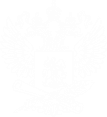 Критерии единого образовательного пространства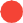 (разрабатываемые документы)	БАЗОВЫЙСРЕДНИЙПОЛНЫЙ	Рабочие программы по учебным предметам 1-11 классы (+методические рекомендации, онлайн-конструктор)	Рабочие программы по учебным предметам для ООО и СОО (+методические рекомендации) (углубленный уровень)Единое календарно - тематическое планированиеРабочие программы по внеурочной деятельности (+методические рекомендации)Типовое положение по внутренней системе оценки качества образования (+методические рекомендации)Единые рекомендации по контрольным работамЕдиная линейка учебников	Методические рекомендации по материально-техническому обеспечению реализации ФГОС (наличие предметных классов, лабораторного оборудования,мобильных классов)	Методические рекомендации по реализации сетевой формы обучения (методические рекомендации)	Методические рекомендации по созданию и функционированию школьного библиотечного информационного центр а (инфраструктурный лист)–не менее 3 часовбазовый уровеньОбеспеченность не менее 3 предметовне менее 1 профиляне менее 5 часовбазовый и углубленный уровниОбеспеченность по всем предметамне менее 2 профилейдо 10 часовбазовый и углубленный уровниОбеспеченность по всем предметам, конвергентные лабораторииИнклюзивное образовательное пространствоДоступность образовательной среды	БАЗОВЫЙСРЕДНИЙПОЛНЫЙНаличие программы, плана мероприятий по развитию инклюзивного образованияНаличие локальных нормативных актов по организации получения образования обучающимися с ОВЗ, с инвалидностьюНаличие паспорта доступности образовательной организации в соответствии сприказом Минобрнауки России от 9 ноября 2015 г. №1309Использование специальных образовательных программ и методов обучения и воспитанияПредоставление услуг специалистов, оказывающих обучающимся необходимую психолого-педагогическую, коррекционную, техническую помощьНаличие адаптированных основных общеобразовательных программНаличие индивидуальных образовательных маршрутовОбеспечение информационной открытости содержания инклюзивного образованияОбеспеченность учебниками, учебными пособиями, дидактическимиматериаламиНаличие специальных технических средств обученияНаличие технологий/средств электронного обучения и дистанционных образовательных технологий, учитывающее особые образовательные потребностиОбеспечение доступности архитектурной средыОбеспечение повышением квалификации, переподготовкой,дополнительным профессиональным образованием педагогического коллективаУчастие специалистов образовательной организации в семинарах,тренингах и др.с учетом категории ОВЗСетевая форма/дистанционноотдельные публикацииОбеспечение учебникамиКлассПК с доступом в интернетПандус, навигационные указатели с учетом категории ОВЗНе менее 50%Дистанционноинформационный блок+ Рабочие тетради+ Дополнительное образование+ Безбарьерная средаНе менее 80%Специалисты включены в штатотдельная вкладка на сайте+ Дополнительные материалы (интерактивные и пр.)+ Профильные средства+ Интерактивные панели+ Межэтажный подъемник*обучающихся с ОВЗ и инвалидами (детьми-инвалидами)ВоспитаниеКритерии единого образовательного пространства (разрабатываемые документы)БАЗОВЫЙСРЕДНИЙПОЛНЫЙРабочая программа воспитанияКалендарный план воспитательной работыПрограмма работы с родителямиКомплект государственной символики (флаг, герб)Общая концепция организации внутришкольного пространстваБренд (узнаваемый стиль)Гимн школыУголки с государственной символикой в классных кабинетахМедиацентр (школьное ТВ, школьное радио, школьная газета)Проект «Орлята России»Первичное отделение РДШПредставительства детских и молодежных общественныхобъединений (ЮНАРМИЯ, Большая перемена и др.)Совет обучающихсяШтаб воспитательной работыСовет родителей/Совет отцов	Советник директора по воспитанию и взаимодействию с детскими общественными объединениями	Повышение квалификации педагогических работников в сфере воспитанияЛетние тематические смены в школьном лагереНаличие комнаты / уголка Большой переменыКурсы повышения квалификацииКурсы повышения квалификации, непрерывное повышение квалификацииКурсы повышения квалификации, непрерывное повышение квалификации, повышение квалификации управленческих команд7ТворчествоКритерии единого образовательного пространства (разрабатываемые документы)БАЗОВЫЙСРЕДНИЙПОЛНЫЙ	Реализация дополнительных общеобразовательных программУчастие в конкурсах, фестивалях, олимпиадах,конференциях	Наличие объединений (школьный театр, школьный музей и музейная педагогика, школьный туристский клуб, школьный краеведческий стартап, школьный музыкальный коллектив, школьный пресс-центр (телевидение, газета, журнал)	Сетевое взаимодействие (Организации культуры и искусств, Кванториумы, Мобильные Кванториумы, ДНК, IT-кубы, Точки роста, Экостанции, ведущие предприятия региона, и др.	Летний лагерь (тематические смены), в том числе участие в каникулярных и профориентационных сменахРабота с мобильными учебными комплексамине менее 1 программы по 3 направленностям ДОДучастие в ключевых всероссийских конкурсах, фестиваляхшкольный музей, школьный театр, школьный туристский клубсетевое взаимодействие с организациями культуры и искусств, Кванториумы, Мобильные Кванториумы, ДНК, IT-кубы, Точки роста, Экостанции, Виртуальный концертный залЛетний лагерь (тематические смены),не менее 1 программы по 4 направленностям ДОДучастие в ключевых всероссийских конкурсах, фестивалях , олимпиадахшкольный музей, школьный театр, школьный туристский клуб, школьный медиа центрсетевое взаимодействие с организациями культуры и искусств, Кванториумы, Мобильные Кванториумы, ДНК, IT-кубы, Точки роста, Экостанции, Виртуальный концертный зал, ведущие предприятия региона и др.Летний лагерь (тематические смены), участие в каникулярных и профориентационных сменахне менее 1 программы по 6 направленностям ДОДучастие в ключевых всероссийских конкурсах, фестивалях , олимпиадах, конференцияхшкольный музей, школьный театр, школьный туристский клуб, школьный краеведческий стартап, школьный медиа центрработа по сетевомувзаимодействию со школами«базового» и «среднего» уровнейЛетний лагерь (тематические смены), участие в каникулярных и профориентационных сменах(кванториумы, лаборатория безопасности, библиотечныекомплексы и др.)Школа полного дня: внеурочная деятельность и дополнительное образование			8ПрофориентацияКритерии единого образовательного пространства(разрабатываемые документы)	БАЗОВЫЙСРЕДНИЙПОЛНЫЙ9ЗдоровьеКритерии единого образовательногопространства (разрабатываемые документы)БАЗОВЫЙСРЕДНИЙПОЛНЫЙ10Психологическое сопровождениеДоступность образовательной среды	БАЗОВЫЙСРЕДНИЙПОЛНЫЙНаличие локальных нормативных актов по организации психолого- педагогического сопровождения участников образовательных отношенийРеализация деятельности педагога-психолога и социального педагога в	соответствии с профессиональными стандартамиСоздание условий сопровождения в соответствии с Методическими		рекомендациями по функционированию психологических служб вобщеобразовательных организацияхОрганизация сопровождения в соответствии с Концепцией развитияпсихологической службы в системе образования Российской Федерации на			период до 2025 годапроведение социально-психологического тестирования обучающихся вобщеобразовательных организациях и профессиональных образовательныхорганизациях направленного на профилактику незаконного потребления обучающимися наркотических средств и психотропных веществНаличие в организации социального педагогаНаличие в организации педагога-психологаналичие кабинета педагога-психолога для проведениякоррекционно-развивающих занятий и проведения консультацийНаличие автоматизированного рабочего места педагога-психолога и социального педагогаШтатное расписаниеСетевая форма/дистанционноРекомендованоПри наличии специалистаШтатное расписаниеСетевая форма/штатное расписаниеШтатное расписаниеСетевая форма/штатное расписаниеповышение квалификации штатных педагогов-психологов, социальных педагогов		Кадровое обеспечениеКритерии единого образовательного пространства(разрабатываемые документы)БАЗОВЫЙСРЕДНИЙПОЛНЫЙМотивирующий мониторинг: уровень ОО (синхронизированный с муниципальным мотивирующим мониторингом)Единое штатное расписание (методические рекомендации)Развитие школьных командМетодическое сопровождение педагогического составаПовышение квалификацииРазвитие системы наставничества (методические рекомендации)				Инфраструктура, создание условийКритерии единого образовательного пространства(разрабатываемые документы)БАЗОВЫЙСРЕДНИЙПОЛНЫЙ Модернизация, развитие и обеспечение возможности дальнейшего внедрения и использования цифровой образовательной среды на постоянной основе	Использование ФГИС Моя школаПредоставление доступа к верифицированному, белый интернетОснащение IT- оборудованием	Создание и ввод в эксплуатацию информационной системы управления образовательной организации	Подключение образовательной организации к высокоскоростному интернету с контент фильтрациейСоздание на базе ИКОП (Сферум) профессиональных сообществпедагогов для обмена опытом и помощи начинающим учителямДоступ к оцифрованным учебникамНаличие мобильных цифровыхклассовВедение управления образовательной организации в цифровом форматеПодключение к высокосортному интернету с фильтрацией трафикаПодключение к ИКОПДоступ к оцифрованным учебникам, доступ к дополнительной литературе, всероссийским электронным библиотекамНаличие мобильных цифровых классов, оснащенность не менее 50%Интеграция системы управления с региональными информационными системамиОбеспечение беспроводного доступа на территории организацииНазначение Эксперта по цифровой трансформации в каждой школе, создание собственных сообществВозможность создания собственного ЦОК для демонстрации на урокахНаличие мобильных цифровых классов, оснащенность 100%Интеграция системы управления с региональными информационными системами и федеральными информационными системамиВведение собственных правил по использованию моб. устройств и связиВозможность проведения 100% уроков и внеклассных мероприятий с помощью ВКСГосударственно-общественное управлениеРодительский комитет		Управляющий совет,ученическоесамоуправление	правляющий совет, ученическое самоуправление, эндаумент фонд13«Школа Минпросвещения России»: методические рекомендации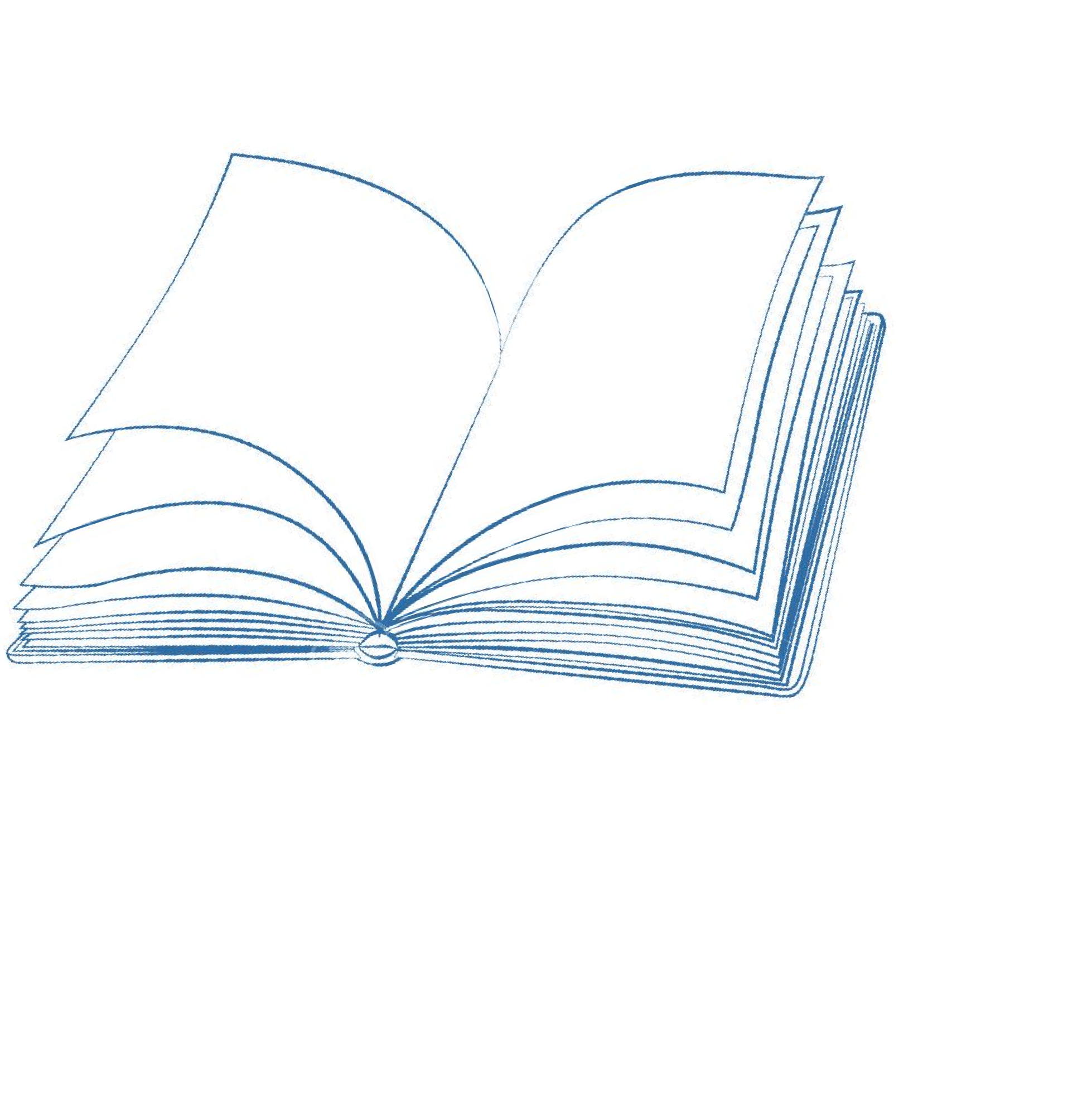 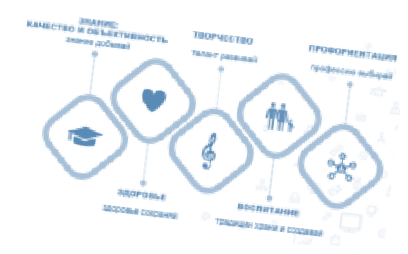 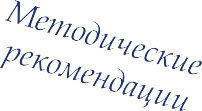 СОДЕРЖАНИЕГлава 1. Преемственность образования. Глава 2. Содержание образования.Глава 3. Инклюзивное образование Глава 4. Воспитание.Глава 5. Творчество.Глава 6. Профориентация.Глава 7. Здоровье.Глава 8. Инфраструктура.Глава 1. Преемственность образования.Глава 2. Содержание образования.§ 1. Рабочие программы по учебным предметам 1-11кл.§ 2. Рабочие программы по учебным предметам для ООО и СОО (углубленный уровень).§ 3. Методические рекомендации по разработке плана внеурочной деятельности.§ 4. Рабочие программы по внеурочной деятельности.§ 5. Методические рекомендации по разработке плана дополнительного образования.§ 6. Рабочие программы дополнительного образования.§ 7. Положение о внутренней системе оценки качества образования.§ 8. Единые рекомендации по контрольным работам.§ 9. Учебный план. Календарный учебный график.§ 10. Единое расписание занятий (типовое).§ 11. Единая линейка учебников (базовый и углубленный уровни).Глава 3. Инклюзивное образование.§ 1. Программы по развитию инклюзивного образования§ 2. Организации получения образования обучающимися с ОВЗ, с инвалидностью§ 3. Обеспечение доступности архитектурной среды§ 4.Программы повышения квалификации, переподготовки образованием педагогического коллектива§ 5. Индивидуальные образовательные маршруты§ 6. Рабочие программы по работе с дистанционными образовательными технологиями§ 7. Положение о внутренней системе оценки качества образования.§ 8. Единые рекомендации по контрольным работам.§ 9. Учебный план. Календарный учебный график.§ 10. Единое расписание занятий (типовое).§ 11. Единая линейка учебников (базовый и углубленный уровни).Проектыдокументов:март 2022 г.Профессионально-общественное обсуждение: апрель-май 2022 г.Глава 4. Воспитание … Глава 5. Творчество …Глава 6. Профориентация… Глава 7. Здоровье …Единые подходы к организации и контролю горячего питанияПросветительская деятельность по ЗОЖ, профилактика запрещения курения табака, наркотических средств1-2 мероприятий за учебный год3-5 мероприятий за учебныйгодБолее 5 мероприятий за учебный годШкольные спортивные клубы5 видов спорта,культивируемых в ШСКОт 5-10видов спорта,культивируемых в ШСКБолее 10 видов спорта,культивируемых в ШСКВФСК «ГТО»До 10% обучающихся, имеющих знак ГТО, подтвержденный приказом, соответствующий его возрастной категории на 1 сентября текущегогодаОт 10 до 30% обучающихся, имеющих знак ГТО,подтвержденный приказом, соответствующий его возрастной категории на 1 сентября текущего годаболее 30% обучающихся, имеющих знак ГТО, подтвержденный приказом,соответствующий его возрастной категории на 1 сентября текущего годаДоступность спортивной инфраструктурыНаличие психологической службыМассовые физкультурно-спортивные мероприятияШкольный этапМуниципальный этапРегиональный этапПрограмма здоровьесбережения